Olsztyn, 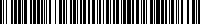 UNP: OL-24-18493OL-POR-A.213.124.2024.13	Informacja o wyborze ofertyZamawiający - Państwowa Inspekcja Pracy Okręgowy Inspektorat Pracy 
w Olsztynie informuje, że w wyniku przeprowadzonego postępowania o udzielenie zamówienia publicznego, pn.: ”Sprzedaż, dostarczenie, montaż i uruchomienie – 1 sztuki klimatyzatora ściennego w Państwowej Inspekcji Pracy Okręgowym Inspektoracie Pracy 
w Olsztynie Oddział w Ełku przy  ul. Mickiewicza 15” jako najkorzystniejsza wybrana została oferta Wykonawcy:MARMART Marcin Martyniuk, ul. Matki Teresy z Kalkuty 3/125, 19 – 300 Ełk.
Kryterium oceny ofert: cena - 100%Oferta spełnia warunki określone w zapytaniu ofertowym i nie podlega odrzuceniu.Informacja o wszystkich złożonych w terminie ofertach:Z wyłonionym Wykonawcą zostanie podpisana umowa.Dziękujemy za udział w postępowaniu./PodpisInfo/L.p.Nazwa WykonawcyCena oferty brutto1.MARMART Marcin Martyniuk, ul. Matki Teresy z Kalkuty 3/125, 19 – 300 Ełk;7 700,00 zł2.T&T Hurtowania Artykułów Sanitarnych i Instalacyjnych Agata Tydman Wojciech Tydman, ul. Łukasiewicza 2B, 19 – 300 Ełk8 500,00 zł